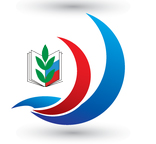 65 лет образования Белгородского областного объединения организаций профсоюзовВ 2018 году на  расширенном заседании VI Совета областного объединения организаций профсоюзов принято решение объявить 2019 год Годом 65-летия образования Белгородского областного объединения организаций профсоюзов. Основной  целью мероприятий профсоюза в 2019 году является повышение авторитета профсоюзов и популяризации их деятельности. Профессиональный союз работников народного образования и науки Российской Федерации — добровольное общественное объединение граждан, работающих в образовательных учреждениях различных типов и видов, органах управления образованием, организациях, предприятиях и учреждениях образования и науки и обучающихся в образовательных учреждениях профессионального образования независимо от их организационно-правовой формы.Историческая справка развития профсоюзного движения в РоссииВ конце 19 века в учительской среде, как и во многих сферах деятельности, проходили процессы объединения работников. Начальной формой объединения работников образования стали съезды народных учителей. Первый такой съезд был проведен в 1895 году и имел значение как мероприятие для повышения профессионального уровня работников образования.К 1905 году демократически настроенная часть народных учителей рассматривала объединение и борьбу с самодержавием как способ устранения невыгодных условий своего труда. Тогда был создан Союз народных учителей и других деятелей по народному образованию, являвшийся союзом всех демократически настроенных работников сферы образования. На Съезде педагогов и деятелей по народному образованию был принят Устав Союза. Большая часть делегатов Съезда высказывалась за то, чтобы Союз был не только профессиональной, но и политической организацией. На съезде избрал Бюро Московского Союза, которому вместе с Бюро Петербургского Союза предстояло подготовить материалы для Съезда по организации Всероссийского Союза учителей и деятелей народного образования.9 июня 1905 года было провозглашено создание Всероссийского Союза учителей и деятелей по народному образованию, избрано Центральное Бюро Союза, утвержден Устав, в котором были заложены идеи организационного строения Союза, которые в той или иной степени нашли отражение в современных профсоюзных структурах. Союз был признан профессиональной организацией, было издано постановление полностью исключить из Устава политическую платформу, как затрудняющую объединение учительства.К 1917 году в программу Союза в связи с сложившейся в стране ситуацией была снова включена политическая платформа. После роспуска Учредительного собрания деятельность союза была направлена против Советской власти, но вскоре в Союзе произошел раскол по политическим мотивам. Власть способствовала в выходе из Союза просоветски настроенным работникам образования. Вышедшие оттуда создали Всероссийский профессиональный Союз работников просвещения и социалистической культуры.   29 июля 1919 года официально является началом отчёта создания Всероссийского Союза работников просвещения и социалистической культуры. С этой даты начинается советский период истории профсоюзного движения работников образования России. В мае 1921 года в профсоюз работников просвещения и социалистической культуры России вошли работники печати. В октябре 1921 года на объединенном съезде Всероссийского Союза работников просвещения и социалистической культуры и профсоюза работников искусств образован Всероссийский профессиональный союз работников просвещения и искусств.В мае 1922 года профсоюз работников просвещения и искусств был разделен на два самостоятельных профсоюза: работников просвещения и работников искусств. С 1922 по 1934 годы действовал Профсоюз работников просвещения РСФСР, который объединял работников школ, детских садов, детских домов, научных учреждений, вузов и политпросветительских учреждений России.В 1948 году произошло объединение профсоюзов работников начальных и средних школ РСФСР с профсоюзом работников дошкольных учреждений РСФСР. В мае 1956 года профсоюз работников начальных и средних школ РСФСР, как и аналогичные профсоюзы в союзных республиках был переименован в профсоюз работников просвещения РСФСР.В марте 1958 года на I-й Республиканской (РСФСР) конференции профсоюза работников просвещения, высшей школы и научных учреждений СССР профсоюз работников просвещения РСФСР был преобразован в республиканскую организацию профсоюза работников просвещения, высшей школы и научных учреждений СССР. Республиканская организация профсоюза просуществовала вплоть до сентября 1990 года, когда крупные политические и социально-экономические преобразования в СССР привели к его распаду и реформированию профсоюзного движения в России.26-27 сентября 1990 года прошёл Учредительный съезд Профсоюза работников народного образования и науки РСФСР. На нём было принято решение о создании профсоюза, был принят Устав профсоюза и сформированы руководящие органы. Первым председателем профсоюза был избран Владимир Михайлович Яковлев.С 6 февраля 1992 года профсоюз переименован в Профсоюз работников народного образования и науки Российской Федерации.В июне 2019  года исполняется 104 года профсоюзному движению в образовании России. В сентябре 2019 исполняется 29 лет профсоюзу работников народного образования и науки Российской Федерации.Историческая справка развития профсоюзного движения в Белгородской областиДнём рождения областного Совета профсоюзов, а ныне - областного профобъединения считается  9 апреля 1954 года.  65 лет назад, в Белгороде прошла первая областная межсоюзная конференция профсоюзов, на  которой и был дан старт развития Белгородского областного объединения организаций профсоюзовПервым председателем областного совета профсоюзов был избран Анатолий Александрович Чугунов, в прошлом партийный работник, участник Великой Отечественной войны, кавалер 6 правительственных наград. В последующие годы у руля областной профсоюзной организации стояли Н.Г. Горошников, П.Г. Капустин, И.Я. Ларченко. С 1988 по 2006 годы полумиллионный отряд членов профсоюзов области возглавлял Г.Н. Боцманов.С февраля 2006 года по настоящее время лидером белгородских профсоюзов является Николай Михайлович Шаталов.В январе 2014 года Совет профобъединения принял решение об учреждении 9 апреля ежегодным Днем профсоюзного работника Белгородской области. Информация с сайтов: http://fnpr.ru/n/241/9246.html  - официальный сайт Федерации независимых профсоюзов России;http://booop.ru/news_main.php?id=1773  - официальный сайт Белгородской региональной общественной организации «Белгородское областное объединение профсоюзов»